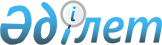 Об установлении на 2013 год и на период 2014 – 2016 годов интервальных количественных значений внешних параметров, используемых при разработке официальных прогнозов социально-экономического развития государств – членов Таможенного союза и Единого экономического пространства Решение Коллегии Евразийской экономической комиссии от 25 июня 2013 года № 134

      Во исполнение пункта 9 Порядка согласования интервальных количественных значений внешних параметров, используемых при разработке официальных прогнозов социально-экономического развития государств – членов Таможенного союза и Единого экономического пространства, утвержденного Решением Коллегии Евразийской экономической комиссии от 11 декабря 2012 г. № 269, Коллегия Евразийской экономической комиссии решила: 



      1. Установить на 2013 год и на период 2014 – 2016 годов интервальные количественные значения внешних параметров, используемые при разработке официальных прогнозов социально-экономического развития государств – членов Таможенного союза и Единого экономического пространства, согласно приложению.



      2. Настоящее Решение вступает в силу по истечении 30 календарных дней с даты его официального опубликования.       Председатель Коллегии

Евразийской экономической комиссии                     В. Христенко

ПРИЛОЖЕНИЕ              

к Решению Коллегии         

Евразийской экономической комиссии

от 25 июня 2013 г. № 134      Интервальные количественные значения внешних параметров,

используемые при разработке официальных прогнозов

социально-экономического развития государств – членов

Таможенного союза и Единого экономического пространства,

на 2013 год и на период 2014 – 2016 годов 
					© 2012. РГП на ПХВ «Институт законодательства и правовой информации Республики Казахстан» Министерства юстиции Республики Казахстан
				Единица

измеренияПрогнозПрогнозПрогнозПрогнозЕдиница

измерения2013 год2014 год2015 год2016 годИнтервальные количественные значения внешних параметров прогноза темпов развития мировой экономики (расчет по паритету покупательной способности)процентов к предыдущему году3,1 – 3,53,6 – 4,23,8 – 4,63,8 – 4,7Интервальные количественные значения внешних параметров прогноза цен на нефть марки Brentдолларов США за баррель89,9 – 114,589,0 – 113,689,8 – 114,489,6 – 114,2Интервальные количественные значения прогнозов изменения белорусского рубля к доллару СШАпроцентов в среднем за год к предыдущему году(-4,8) – 12,3 0,0 – 6,5 0,0 – 5,00,0 – 3,8 Интервальные количественные значения прогнозов изменения тенге к доллару СШАпроцентов в среднем за год к предыдущему году(-4,9) – 5,9(-3,7) – 7,5 (-1,5) – 9,9(-2,5) – 8,7 Интервальные количественные значения прогнозов изменения российского рубля к доллару СШАпроцентов в среднем за год к предыдущему году(-4,7) – 5,3 (-2,9) – 7,3 (-0,3) – 10,2(-1,6) – 8,7